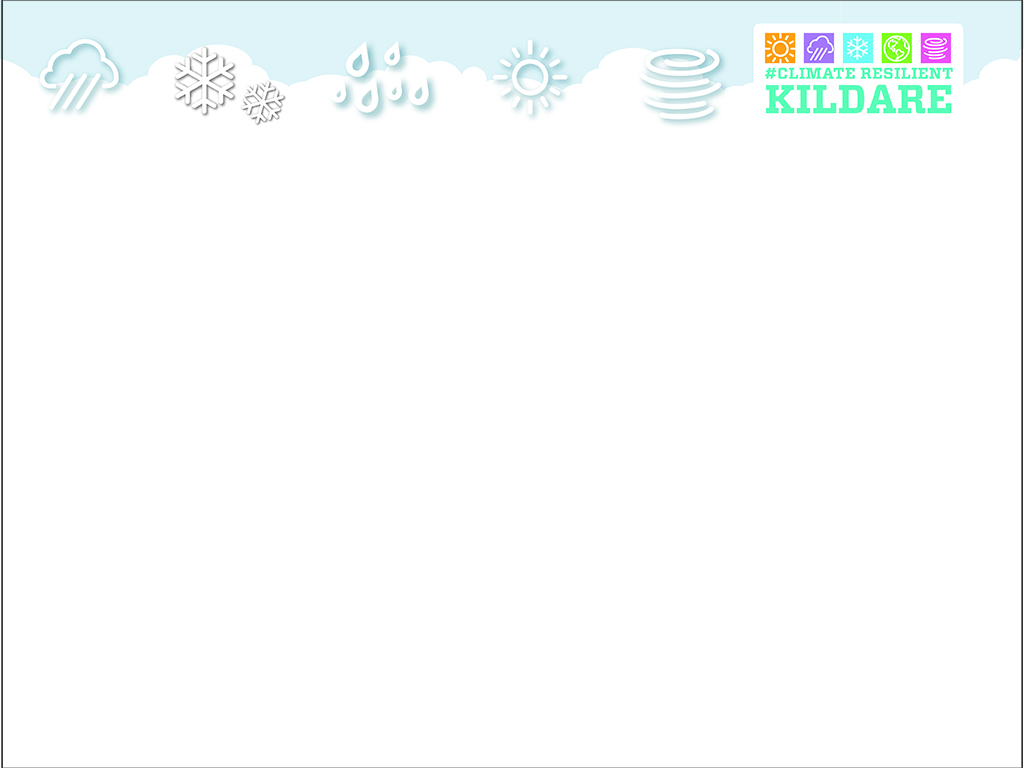 AGENDACLIMATE ACTION STRATEGIC POLICY COMMITTEEWednesday 10th MAY 202310am – 12pm (2 hours maximum)Venue: Council ChamberTo note the draft minutes of the Climate Action Strategic Policy Committee 08th February 2023To consider any matters arising from the minutesTo adopt the Climate Action SPC Workplan 2023To receive presentation from Meabh O’Hagan Climate Change Advisor (Signpost Advisory Programme). The Signpost Programmes purpose is to support climate action by Irish farmers. Its main goals are to reduce gaseous emissions from Irish agriculture, while creating more profitable and sustainable farming enterprises. To receive an update from Paul O’Rourke (Climate Action Coordinator) on the Climate Action Plan and Maynooth DZ.To receive update on the work programme to be given by Paula O’Rourke.AOBTo note date of next meeting – 10am, 13th September 2023  NB: AttachDraft Minutes of Meetings of the Climate Action Strategic Policy Committee 08th February 2023 Presentations made by Conor Leahy - Senior Energy Manager Codema  Sinead Rowan – Public Affairs Manager, County Kildare Chamber 